Manizales, 30 de enero de 2020NOTIFICACIÓN POR AVISO DE LOSEMPLAZAMIENTOS PREVIOS PARA DECLARAR EL IMPUESTO DE INDUSTRIA Y COMERCIO El Grupo de Fiscalización y Control de la Unidad de Rentas de la Secretaria de Hacienda del Municipio de Manizales, en ejercicio de sus facultades constitucionales y legales, en especial las conferidas por el artículo 565, 568 del Estatuto Tributario, artículo 69 del Código de Procedimiento Administrativo y de lo Contencioso Administrativo procede a notificar los emplazamientos previos para declarar el impuesto de Industria y Comercio y sus complementarios a cargo de las personas que a continuación se relacionan:El acto administrativo aquí relacionado, del cual se acompaña copia íntegra, se considera legalmente notificado, al finalizar el día siguiente del retiro del presente aviso.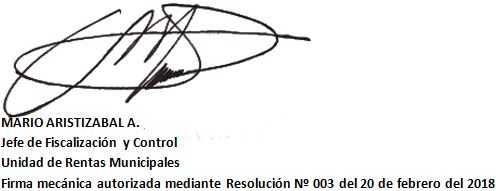 NIT-C.C. DestinatarioNro. EMPLAZAMIENTO  PREVIO PARA DECLARAR FECHA EMPLAZAMIENTOAÑO(S) GRAVABLE(S) SIN DECLARARDirecciónCiudad              10266740 GONZALEZ ARIAS GABRIEL171112/12/2019-2014-2015-2016-2017CRA  28  NRO. 22-42MANIZALES     10270202JOSE URIEL MUÑOZ171412/12/2019-2014-2015-2016-2017CRA.24 NRO. 19-43MANIZALES       10270396     RUBÉN DARIO PINILLA171512/12/2019-2014-2015-2016-2017CRA  42  NRO. 45-03 MANIZALES        10272335JORGE ALBERTO GOMEZ GALLEGO171812/12/2019-2014-2015-2016-2017CLL  15  NRO. 22-07MANIZALES          10272913 CESAR AUGUSTO LOPEZ GALLEGO171912/12/2019-2014-2015-2016-2017CRA 35  NRO. 101A-90 MANIZALES                10276519                JOSE HERNAN BEDOYA GIRALDO172312/12/2019-2014-2015-2016-2017CLL  12 # 24-46MANIZALES          10277912 VALENCIA GARCIA CARLOS ALBERTO172412/12/2019-2014-2015-2016-2017CLL 13 # 20-25 APTO-2MANIZALESNIT-C.C. DestinatarioNro. EMPLAZAMIENTO  PREVIO PARA DECLARAR FECHA EMPLAZAMIENTOAÑO(S) GRAVABLE(S) SIN DECLARARDirecciónCiudad          10278031 ALZATE CASTAÑO JOSE GUSTAVO172512/12/2019-2014-2015-2016-2017BAJO TABLAZO DETRÁS DE MOLIENDO CAFE MANIZALES          10281292ARBOLEDA GUSTAVO172812/12/2019-2014-2015-2016-2017CLL E20 # 33-35 MANIZALES         10281715 OCAMPO RODRIGUEZ WILSON173012/12/2019-2014-2015-2016-2017CLL 12 # 7B-44MANIZALES        11812095YESID CORREA173612/12/2019-2014-2015-2016-2017CRA 1  NRO.11-41MANIZALES          15902859ROBLEDO CARDONA JORGE ENRIQUE173912/12/2019-2014-2015-2016-2017CRA  28ª  NRO.47-13 MANIZALES          15919777GAÑAN BUENO ARAHUGO174112/12/2019-2014-2015-2016-2017-CRA  04 NRO.25-03MANIZALES          15924021DE LOS RIOS DIEZ MARLON ANDRÉS174212/12/2019-2014-2016-CLL  23  NRO. 21-41 OF-1202MANIZALES          15928507 OLIMPO CASTAÑO CASTAÑEDA174312/12/2019-2015-CLL  28  NRO.42-44MANIZALES          16072983IVÁN DARIO LOAIZA CAMPIÑO174812/12/2019-2014-2015-2016-2017CRA  23  NRO. 70-41MANIZALES          16077403 WILMAR ANDRÉS JARAMILLO AGUIRRE174912/12/2019-2014-2016-2017-CRA  12ª  NRO.7-22  MANIZALES         16078070ANDRÉS ATEHORTUA DUSSAN175012/12/2019-2014-2015-2016-2017CLL 39 # 25-109MANIZALES        16079345 GIRALDO MARTINEZ ELKIN ANDRÉS175112/12/2019-2014-2015-2016-2017CRA  20  NRO.26-12 MANIZALES        16135973 MARTINEZ ARISTIZABAL JHON JAIRO175312/12/2019-2014-2015-2016-2017CLL 20  NRO.21-12  MANIZALES        16138423 TAMAYO JARAMILLO JESUS ARLEY175412/12/2019-2014-2016-CRA  14  NRO 5-45VILLAMARIA        16138493 HECTOR GIRALDO GOMEZ175512/12/2019-2014-2015-2016-2017CRA  24  NRO 21-52MANIZALES        16280981CARLOS ALBERTO BARÓN175612/12/2019-2014-2015-2016-2017CRA  23  NRO.55-65MANIZALESNIT-C.C. DestinatarioNro. EMPLAZAMIENTO  PREVIO PARA DECLARAR FECHA EMPLAZAMIENTOAÑO(S) GRAVABLE(S) SIN DECLARARDirecciónCiudad        16282490SALAZAR MONTANCHEZ FERNEY ANTONIO175712/12/2019-2014-2015-2016-2017CRA  84  NRO.18-43MANIZALES       24304664JULIALBA CASTAÑO176412/12/2019-2014-2015-2016-2017CRA 34ª # 107A-12MANIZALES     24305369PINEDA ALZATE DANILA176512/12/2019-2014-2015-2016-2017CRA  35  NRO. 100B-81-MANIZALES     24305420CASTRILLÓN MARÍN  MARIA ALBA176612/12/2019-2014-2015-2016-2017CRA. 20   CLL 51 ESQUINAMANIZALESTÉRMINO DE FIJACIÓNCINCO (5) DÍAS HÁBILESFECHA Y HORA DE FIJACIÓNFECHA DE DESFIJACIÒN Once (11) de Febrero de 2020, a las 7: pmAUTORIDAD QUE LA EXPIDIÓGrupo de Fiscalización y Control de la Unidad de RentasRECURSOS QUE PROCEDEN:No procede ningún recurso